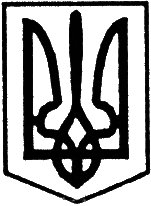 Благовіщенська  районна радаКіровоградської областідвадцять  Друга сесія сьомого скликання	   Р і ш е н н я від  “15 ” березня 2019 року	                                                           № 422м. БлаговіщенськеПро внесення змін та доповнень до рішення районної ради від 18 грудня 2018року №385“Про районний бюджет на 2019 рік”На підставі  статті 43  Закону  України  “Про місцеве самоврядування   в Україні”,  статті  78  Бюджетного  кодексу  України, заслухавши інформацію про внесення змін та доповнень до районного бюджету на 2019рік, враховуючи рекомендації постійних комісій районної ради з питань планування, бюджету і фінансів, з питань освіти, охорони здоров’я, культури, фізкультури і спорту, обслуговування і соціального захисту населення, з питань комунальної власності, житлового господарства, побутового, торгівельного обслуговування та захисту прав споживачів та з питань агропромислового комплексу, регулювання земельних відносин та охорони навколишнього природного середовища,районна радаВИРІШИЛА:1. Відповідно до п. 12 рішення районної ради від 18 грудня 2018 року №385 “Про районний бюджет на 2019 рік” затвердити розпорядження голови районної державної адміністрації:від 15 лютого 2019 року №43-р “Про внесення змін до районного бюджету на 2019 рік”;від 27 лютого 2019 року №58-р “Про внесення змін до районного бюджету на 2019 рік”;від 07 березня 2019 року №72-р “Про внесення змін до районного бюджету на 2019 рік”.2. Внести зміни до рішення районної ради від 18 грудня 2018 року №385 “Про районний бюджет на 2019 рік” а саме:затвердити розпорядження голови Кіровоградської обласної державної адміністрації від 14 лютого 2019 року №378-р “Про затвердження Порядку розподілу на 2019 рік та Рекомендацій щодо використання у 2019 році коштів субвенції з обласного бюджету за рахунок залишку коштів освітньої субвенції з державного бюджету, що утворився на початок бюджетного періоду”                                в сумі 215 808 грн.;       затвердити розпорядження голови Кіровоградської обласної державної адміністрації від 06 березня 2019 року №456-р “Про затвердження Порядку розподілу у 2019 році коштів субвенції з державного бюджету місцевим бюджетам на забезпечення якісної, сучасної та доступної загальної середньої освіти “Нова українська школа” в сумі 809 613 грн.;затвердити розпорядження голови Кіровоградської обласної державної адміністрації  від 07 березня 2019 року №457-р “Про зміни до обсягу субвенції з державного бюджету місцевим бюджетам на надання державної підтримки особам з особливими освітніми потребами у 2019 році”;на виконання наказу Міністерства фінансів України від 21 лютого 2019 року №78 “Про внесення змін до Типової програмної класифікації видатків та кредитування місцевих бюджетів” здійснити перенесення плану асигнувань на 2019 рік по КПКВ 0611161 “Забезпечення діяльності інших закладів у сфері освіти” (Інклюзивно-ресурсний центр) на КПКВ 0611170 “Забезпечення діяльності інклюзивно-ресурсних центрів” та управлінню Державної казначейської служби України у Благовіщенському районі зробити перенесення надходжень коштів, асигнувань та касових видатків, які склалися станом                     на 15 березня 2019 року;затвердити  іншу субвенцію Синьківського сільського бюджету в сумі 397000грн.Враховуючи клопотання  головних  розпорядників  коштів  здійснити перерозподіл  асигнувань.Внести відповідні зміни до додатків 1, 2,3,4,5,6 (додаються).3. Контроль за виконанням  даного  рішення  покласти  на постійну  комісію районної ради з питань планування, бюджету  і фінансів.Голова районної ради                                                       І. КРИМСЬКИЙ